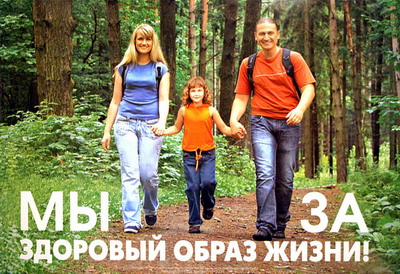 "Что такое хорошо и что такое плохо”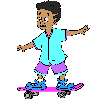 Вот уж новый век пришел,пора напомнить "крохам”:что такое хорошо и что такое плохо.Если мама с папой в ссоре,если в доме просто ад,каждый знает – это плоходля больших и для ребят.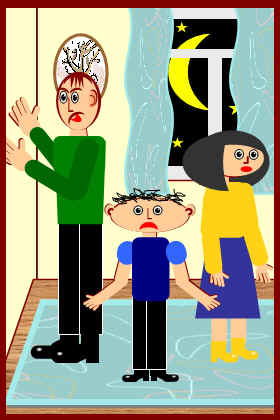 Если дома всё спокойно,если мир в семье и лад,значит, в жизни всё отличноу больших и у ребят.Если сын сидел полночи,клип смотрел на MTV,знайте, это вредно оченьдля ребячьей головы.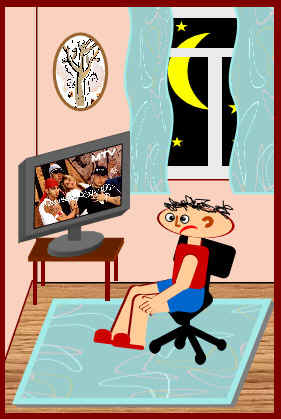 Этот, книжку почитав,в девять спать ложится.Он здоровье бережёт,В жизни пригодится.Если мальчик любит чипсы,суп не ест с горохом,для ребячьего желудкаэто очень плохо.Если мальчик любит йогурт,ест на завтрак творожок,этот мальчик умный очень,поступает хорошо.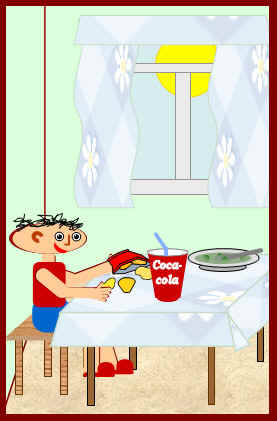 Если, лишний раз побегав,начинает мальчик охать,он не дружит с физкультурой,это очень-очень плохо.Если прыгает и скачет,мальчик, словно кенгурёнок,сильным, ловким стать мечтает,молодец такой ребёнок!Если ты на переменестукнул девочку портфелем,в то, что сильный ты мальчишка,ни за что мы не поверим.Если девочке помогдонести ты книжки,про такого скажем тут:славненький мальчишка.Если в комнате погром,под столом кастрюля,в этой комнате живётнеряха и грязнуля.Этот гладит сам бельё,сам носки стирает.Он хотя и мал ещё,маме помогает.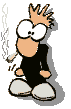 Если мальчик втихарясигарету курит,глупость делает он зря,здоровье своё губит.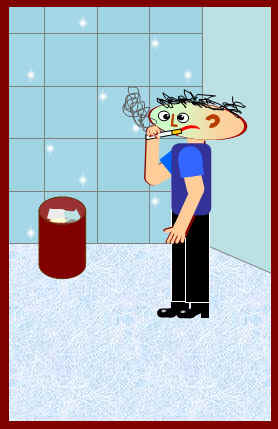 Этот, хоть и сам с вершок,Борется с курением.Этот мальчик так хорош,просто загляденье!Мы хотели б дать совети большим и крохам:Надо делать хорошои не надо плохо.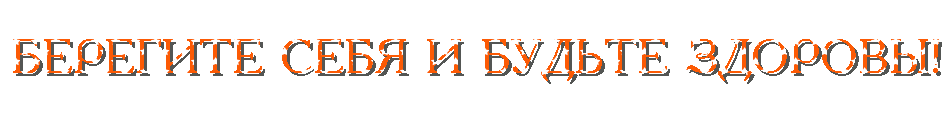 